Краткосрочный проект в средней группе«Блокада Ленинграда»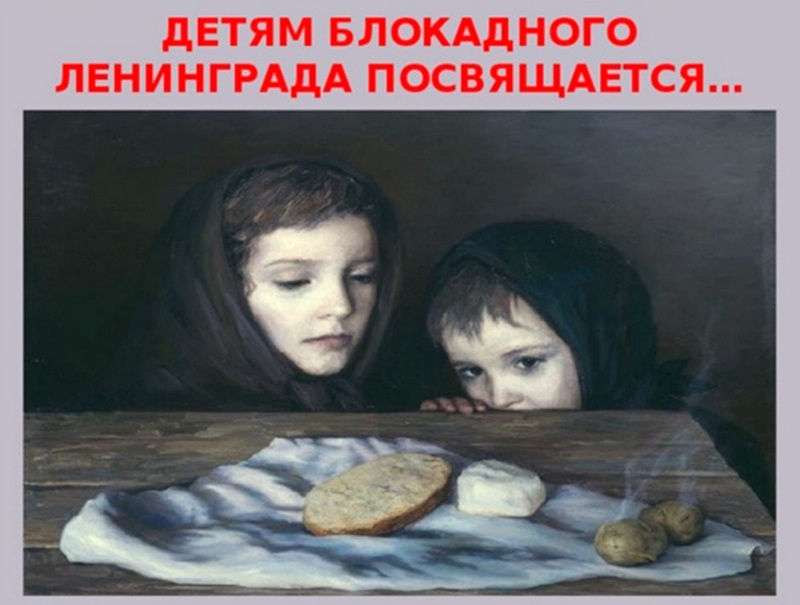 Подготовили воспитатели:Сайбель Е. В.Голубкова О. В.Педагог – психолог: Чайка В. А.Ст. Выселки 2024г. Направление реализации проекта: патриотическое воспитание Тип проекта: познавательно-информационныйПродолжительность проекта: кратко- срочный 1 неделяУчастники: дети средней группы, воспитатели, родители.Цель проекта: Расширить представление детей о героическом подвиге жителей блокадного Ленинграда в годы Великой Отечественной войны.Задачи проекта:Познакомить ребят с понятиями блокада, дорога жизни, продуктовые карточки.Обогащать словарный запас детей.Познакомить детей с художественными и музыкальными произведениями, посвящёнными блокаде Ленинграда.Формировать у детей патриотические чувства и представление о героизме. Воспитывать любовь и уважение к защитникам Родины на основе ярких впечатлений и исторических фактов.Актуальность проекта: Как детям сказать, что такое война?Детям маленьким с глазками чистыми?Их нельзя обмануть, их нельзя испугать,Потерять смысла фразами быстрыми.Как до них донести, чтоб открылись сердца,Пытаясь слова упростить,Что война – это ужас и боль без конца.И ее нельзя допустить!                                                   (В. Перницкая) Патриотическое воспитание – это воспитание гражданина, горячо любящего свою Родину. На основе возвышающих чувств патриотизма укрепляется любовь к Родине, появляется чувство ответственности за ее могущество, честь и независимость, сохранение материальных и духовных ценностей общества, развивается достоинство личности.Всё дальше и дальше уходят от нас те дни, когда пылала наша земля, шла жестокая и страшная война, а город Ленинград находился в блокадном кольце. И всё сложнее с каждым годом рассказывать нашим маленьким детям о тех тяжёлых, далёких 900 блокадных днях.Во время беседы с детьми по этой теме возникло много вопросов. Заинтересованность детей проявила необходимость подробнее рассказать им о жизни Ленинграда во время блокады, пополнить знания об истории города-героя и его историческом прошлом.И еще одна важная проблема: как рассказать о блокаде, не травмируя детскую психику, не пугая детей. Нужно очень тщательно подбирать материалы о лишениях и тяготах жителей блокадного Ленинграда – детей и взрослых. Очень аккуратно и дозировано рассказывать о войне, о блокаде.Ожидаемый результат:     Предполагается, что реализация данного проекта будет способствовать:развитию у детей интереса к истории родной страны в годы Великой Отечественной войны;пониманию таких терминов как: война, блокада, ветеран, дорога жизни, продуктовая карточка.воспитанники научатся проявлять заботу, отзывчивость и уважение к людям старшего поколения.Этапы реализации проекта:1 этап – подготовительный Выявление первоначальных знаний детей о блокаде Ленинграда. Информирование родителей о предстоящем проекте. Подбор литературы, презентаций, фото и видео материалов, дидактических игр.2 этап этап – основнойПросмотр презентации «Блокада Ленинграда».Организация образовательной деятельности с детьми. Организация сюжетно - ролевых, дидактических и подвижных игр. Привлечение родителей к участию в проекте.3 этап – заключительный:Проведение досуга «Дорогой жизни».Выставка детских работ «Блокадный Ленинграда»Анализ полученных результатов и обобщение опыта. Организация деятельности участников в рамках проекта:- Беседа с презентациями: «900 дней Блокады», «Дети блокадного Ленинграда»- Знакомство с художественной литературой: Е. Благина «Шинель», С. Ботвинник «Блокадный хлеб», «Дневник Тани Савичевой», Ю Воронков книга стихов «Блокада», М. Сухачёв «Дети блокады», В. Воскобойников «Оружие для Победы».- Прослушивание музыкальных произведений: В. Толкунова «Дети Ленинграда», Э. Хиль «Медаль за оборону Ленинграда», А. Островский и Л. Ошанин «Солнечный круг», Д. Тухманов, В Харитонов «День Победы», М. Исаков М. Блантер «Катюша».- Дидактические игры: «Подбери картинку». «Колесо истории», «Что изменилось», «Военный транспорт».- Сюжетно-ролевые игры: «Дорога жизни», «Летчики», «Госпиталь».- Подвижные игры: «Перейти на другой берег», «Попади в цель», «Меткий стрелок».-  Рисование: «Блокадный Ленинград», раскраски: военные профессии,                                               военная техника  - Конструирование: Письма детям Ленинграда.     - Работа с родителями: Оформление папки-передвижки «Мы помним, мы гордимся». Предложить родителям вместе с детьми маршрут выходного дня в музей военной техники   